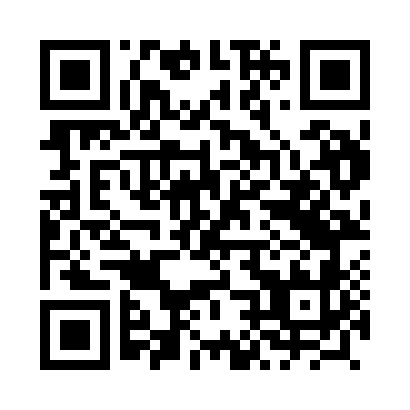 Prayer times for Lugi, PolandWed 1 May 2024 - Fri 31 May 2024High Latitude Method: Angle Based RulePrayer Calculation Method: Muslim World LeagueAsar Calculation Method: HanafiPrayer times provided by https://www.salahtimes.comDateDayFajrSunriseDhuhrAsrMaghribIsha1Wed2:425:2412:546:038:2610:552Thu2:415:2212:546:048:2810:593Fri2:415:2012:546:058:2911:004Sat2:405:1812:546:068:3111:005Sun2:395:1612:546:078:3311:016Mon2:385:1412:546:088:3411:027Tue2:375:1212:546:098:3611:028Wed2:375:1012:546:108:3811:039Thu2:365:0912:546:118:4011:0410Fri2:355:0712:546:128:4111:0411Sat2:345:0512:546:138:4311:0512Sun2:345:0312:546:148:4511:0613Mon2:335:0212:546:158:4611:0714Tue2:325:0012:546:168:4811:0715Wed2:324:5912:546:178:4911:0816Thu2:314:5712:546:188:5111:0917Fri2:314:5612:546:198:5311:0918Sat2:304:5412:546:208:5411:1019Sun2:294:5312:546:218:5611:1120Mon2:294:5112:546:228:5711:1121Tue2:284:5012:546:238:5911:1222Wed2:284:4812:546:239:0011:1323Thu2:274:4712:546:249:0111:1324Fri2:274:4612:546:259:0311:1425Sat2:274:4512:546:269:0411:1526Sun2:264:4412:546:279:0611:1527Mon2:264:4312:546:279:0711:1628Tue2:254:4112:556:289:0811:1729Wed2:254:4012:556:299:1011:1730Thu2:254:3912:556:309:1111:1831Fri2:254:3912:556:309:1211:18